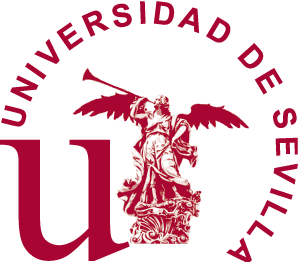 D. /Dña. ___________________________ director/a del departamento/instituto/centro de investigación ___________________________ de la Universidad de Sevilla, presenta la candidatura a Investigador Honorario de D./Dña. ___________________________.Así mismo certifica la aceptación del candidato propuesto y el compromiso del departamento/instituto/centro de investigación a facilitar los medios para el desarrollo de las funciones del Investigador Honorario propuesto.Sevilla, a             de                  de